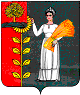 П О С Т А Н О В Л Е Н И ЕАДМИНИСТРАЦИИ СЕЛЬСКОГО ПОСЕЛЕНИЯ ПУШКИНСКИЙ СЕЛЬСОВЕТ Добринского муниципального района Липецкой области Российской Федерации 24.02.2016г		                      с. Пушкино		                        № 10«Об утверждении Положения о порядке сообщения муниципальнымислужащими администрации сельского поселения Пушкинский сельсовет Добринского муниципального района Липецкой области о возникновении личной заинтересованности при исполнении должностных обязанностей, которая приводит или может привести к конфликту интересов»В соответствии с Указом Президента Российской Федерации от 22 декабря 2015 года № 650 «О порядке сообщения лицами, замещающими отдельные государственные должности Российской Федерации, должности федеральной государственной службы, и иными лицами о возникновении личной заинтересованности при исполнении должностных обязанностей, которая приводит или может привести к конфликту интересов, и о внесении изменений в некоторые акты Президента Российской Федерации» администрация сельского поселения Пушкинский сельсоветПОСТАНОВЛЯЕТ:1. Утвердить Положение о порядке сообщения муниципальными служащими администрации сельского поселения Пушкинский сельсовет Добринского муниципального района Липецкой области о возникновении личной заинтересованности при исполнении служебных обязанностей, которая приводит или может привести к конфликту интересов согласно приложению №1.2. Настоящее постановление вступает в силу со дня его подписания.3. Контроль за исполнением настоящего постановления оставляю за собой.   Глава администрации   сельского поселения   Пушкинский сельсовет				        Н.Г. Демихова Приложение №1к постановлению администрациисельского поселения Пушкинский сельсовет № 10 от 24.02.2016гПоложениео порядке сообщения муниципальными служащими администрации сельского поселения Пушкинский сельсовет Добринского муниципального района Липецкой области о возникновении личной заинтересованности при исполнении должностных обязанностей, которая приводит или может привести к конфликту интересов 1. Настоящим Положением определяется порядок сообщения муниципальными служащими администрации сельского поселения Пушкинский сельсовет о возникновении личной заинтересованности при исполнении должностных обязанностей, которая приводит или может привести к конфликту интересов.2. Муниципальные служащие обязаны в соответствии с законодательством Российской Федерации о противодействии коррупции сообщать о возникновении личной заинтересованности при исполнении должностных обязанностей, которая приводит или может привести к конфликту интересов, а также принимать меры по предотвращению или урегулированию конфликта интересов.Сообщение оформляется в письменной форме в виде уведомления о возникновении личной заинтересованности при исполнении должностных обязанностей, которая приводит или может привести к конфликту интересов (далее - уведомление).3. Муниципальные служащие направляют уведомление, составленное на имя главы администрации  по форме согласно приложению №1 к настоящему Положению.4. По результатам рассмотрения  уведомлений главой администрации принимается одно из следующих решений:а) признать, что при исполнении должностных обязанностей муниципальным служащим, направившим уведомление, конфликт интересов отсутствует;б) признать, что при исполнении должностных обязанностей муниципальным служащим, направившим уведомление, личная заинтересованность приводит или может привести к конфликту интересов;в) признать, что муниципальным служащим, направившим уведомление, не соблюдались требования об урегулировании конфликта интересов.5. В случае принятия решения, предусмотренного подпунктом «б» пункта 4 настоящего Положения, в соответствии с законодательством Российской Федерации глава администрации принимает меры или обеспечивает принятие мер по предотвращению или урегулированию конфликта интересов либо рекомендует муниципальному служащему, направившему уведомление, принять такие меры.6. Уведомления, указанные в пункте 2 настоящего Положения, по решению главы администрации могут быть переданы в комиссию по соблюдению требований к служебному поведению муниципальных служащих и урегулированию конфликта интересов.7. В ходе предварительного рассмотрения уведомлений члены комиссии по соблюдению требований к служебному поведению муниципальных служащих и урегулированию конфликта интересов  имеют право получать в установленном порядке от лиц, направивших уведомления, пояснения по изложенным в них обстоятельствам и направлять в установленном порядке запросы в федеральные органы государственной власти, органы государственной власти субъектов Российской Федерации, иные государственные органы, органы местного самоуправления и заинтересованные организации. По результатам предварительного рассмотрения уведомлений,  подготавливается  мотивированное заключение на каждое из них.Уведомления, заключения и другие материалы, полученные в ходе предварительного рассмотрения уведомлений, представляются председателю комиссии по соблюдению требований к служебному поведению муниципальных служащих и урегулированию конфликта интересов в течение 7 рабочих дней со дня поступления уведомлений.В случае направления запросов в заинтересованные организации, уведомления, заключения и другие материалы представляются председателю комиссии по соблюдению требований к служебному поведению муниципальных служащих и урегулированию конфликта интересов в течение 45 дней со дня поступления уведомлений. Указанный срок может быть продлен главой администрации, но не более чем на 30 дней.8. Комиссия  по соблюдению требований к служебному поведению муниципальных служащих и урегулированию конфликта интересов рассматривает уведомления и принимает по ним решения в порядке, установленном положением об этой комиссии.Приложение№1 к Положениюо порядке сообщения муниципальными служащими администрации сельского поселения Пушкинский сельсовет Добринского муниципального района Липецкой области о возникновении личной заинтересованности при исполнении должностных обязанностей, которая приводит или может привести к конфликту интересов ________________________________(отметка об ознакомлении)______________________________(главе администрации с/с Пушкинский сельсовет)от ____________________________      (Ф.И.О.)____________________________________________________________(занимаемая должность)__________________________________________________________________________________________УВЕДОМЛЕНИЕо возникновении личной заинтересованности при исполнениидолжностных обязанностей, которая приводит или можетпривести к конфликту интересовСообщаю о возникновении у меня личной заинтересованности при исполнении должностных обязанностей, которая приводит или может привести к конфликту интересов (нужное подчеркнуть).Обстоятельства, являющиеся основанием возникновения личной заинтересованности: __________________________________________________________________________________________________________________________________________________________________________________________________________________Должностные обязанности, на исполнение которых влияет или может повлиять личная заинтересованность: __________________________________________________________________________________________________________________________________________________________________________________________________________________Предлагаемые меры по предотвращению или урегулированию конфликта интересов: __________________________________________________________________________________________________________________________________________________________________________________________________________________Намереваюсь (не намереваюсь) лично присутствовать на заседании комиссии по соблюдению требований к служебному поведению и урегулированию конфликта интересов Администрации сельского поселения Пушкинский сельсовет при рассмотрении настоящего уведомления (нужное подчеркнуть).«__» ___________ 20__ г. ___________________________  _________________(подпись лица,                                           (расшифровка подписи)направляющего уведомление)